Inline Hockey New Zealand Team Manager ApplicationA limited number of appointments are available for team officials for 2017 New Zealand teams. While all offers are appreciated, the IHNZ advise that only a limited number of appointments are made.IHNZ will be reviewing the application of subsidies and inform candidates once applications are received.Officials are appointed on a volunteer basis. Officials are required to cover the cost of NZ Dress Uniform. This consists of a set of branded Inline Hockey NZ clothing. Shorts or trousers are to be supplied by the appointee. In addition, the appointee will be required to cover the cost of a Chinese Visa. All applications may be subject to police vetting.Expressions of interest should indicate experience, age grade preferred and uniform sizing where applicable and be advised to  IHNZ, General Manager by April 28. 2017The IHNZ advise that the organisers reserve the right to make appointments at their discretion. (please circle choices and include grade)Event Name: 					FIRS World Championships - ChinaPreferred Grade:					Application for:  Manager 	  -  	Name:						Phone:			Mob:				Address:													Email:						Drivers License: 		N/A				Polo Size:						Jacket Size:			(optional)Reference can be requested from: Name:					Phone/Mobile:			Your Signature:							 Dated:					Experience: Please attach a brief summary of your experience related to the position being applied for.If successful in being appointed you will be required to sign an “Official’s Agreement” prior to participation. Please email this form back to krys.beardman@xtra.co.nz
If you have any questions, please do not hesitate to email.Kind regards 
Krystyna BeardmanGeneral Manager - Operations
Inline Hockey New Zealand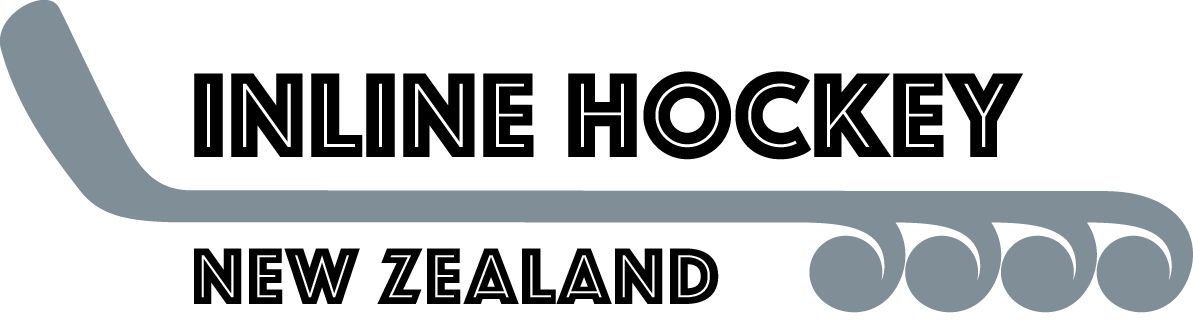 New Zealand Inline Hockey 
Team Manager Application